АДМИНИСТРАЦИЯ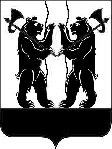 ЯРОСЛАВСКОГО МУНИЦИПАЛЬНОГО РАЙОНАПОСТАНОВЛЕНИЕ25.10.2018                                                                                                                             № 2272О внесении изменений в постановление Администрации ЯМР от 18.07.2011 № 3761«Об утверждении Устава МКУ«Центр земельных ресурсов Ярославского муниципального района»в новой редакцииАдминистрация района п о с т а н о в л я е т:1. Внести следующие изменения в постановление Администрации Ярославского муниципального района от 18.07.2011 № 3761«Об утверждении Устава МКУ «Центр земельных ресурсов ЯМР» в новой редакции»:1.1. Пункт 2 постановления изложить в новой редакции:«2. Контроль за исполнением постановления возложить на заместителя Главы Администрации ЯМР по экономике и финансам».1.2. Внести изменения в Устав  муниципального казенного учреждения «Центр земельных ресурсов» Ярославского муниципального района согласно приложению. 2. Постановление вступает в силу со дня подписания.Глава  Ярославскогомуниципального района                                                               Н.В. Золотников                                                                                              ПРИЛОЖЕНИЕ                                                                                  к постановлению                                                                                  Администрации ЯМР                                                                                 от 25.10.2018 № 2272       Изменения № 2в Устав муниципального казенного учреждения«Центр земельных ресурсов Ярославского муниципального района» Пункт 2.5 раздела 2  «ЦЕЛИ, ПРЕДМЕТ И ВИДЫ ДЕЯТЕЛЬНОСТИ КАЗЁННОГО УЧРЕЖДЕНИЯ» Устава дополнить абзацами следующего содержания:«- оказание услуг по подготовке схемы расположения земельного участка или земельных участков на кадастровом плане территории, картометрическим способом (методом);- осуществление иных видов консультационных услуг в сфере Земельного законодательства Российской Федерации,  приносящих доход деятельности  по вопросам:предоставления в аренду земельных участков находящихся                                   в муниципальной собственности, государственная собственность на которые               не разграничена;выдачи разрешения на использование земель и земельных участков, находящихся в муниципальной собственности, государственная собственность на которые не разграничена, без предоставления земельных участков и установления сервитута;предварительного согласования предоставления земельного участка;перераспределения земельных участков, находящихся в государственной собственности;установления сервитута в отношении земельного участка, находящегося             в государственной или муниципальной собственности.».